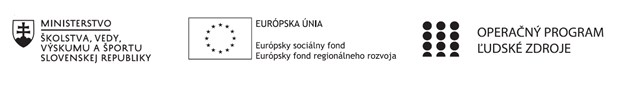 Správa o činnosti pedagogického klubu Príloha:Prezenčná listina zo stretnutia pedagogického klubuPríloha správy o činnosti pedagogického klubu                                                                                             PREZENČNÁ LISTINAMiesto konania stretnutia: H08Dátum konania stretnutia: 31.5.2021Trvanie stretnutia:  od 16.00 hod do 19.00 hod	Zoznam účastníkov/členov pedagogického klubu:Meno prizvaných odborníkov/iných účastníkov, ktorí nie sú členmi pedagogického klubu a podpis/y:Prioritná osVzdelávanieŠpecifický cieľ1.1.1 Zvýšiť inkluzívnosť a rovnaký prístup ku kvalitnému vzdelávaniu a zlepšiť výsledky a kompetencie detí a žiakovPrijímateľGymnáziumNázov projektuGymza číta, počíta a bádaKód projektu  ITMS2014+312011U517Názov pedagogického klubu GYMZAFIGADátum stretnutia  pedagogického klubu31.5.2021Miesto stretnutia  pedagogického klubuH08Meno koordinátora pedagogického klubuS. ĎurekOdkaz na webové sídlo zverejnenej správywww.gymza.skManažérske zhrnutie:finančná gramotnosť, úroveň finančnej gramotnosti, testovanie finančnej gramotnosti, zdroje učebných pomôcok, jaslovensko.sk.Hlavné body, témy stretnutia, zhrnutie priebehu stretnutia: A) Členovia pedagogického klubu diskutovali o možných zdrojoch pre tvorbu testov z finančnej gramotnosti, ktoré by zisťovali úroveň finančnej gramotnosti žiakov v 2. ročníku.C) Členovia klubu pripravili možné otázky testu. Tieto otázky otestovali v simulovanom teste. Z predložených otázok vybrali 15, ktoré budú súčasťou testu. B) Členovia klubu vytvorili test na zistenie aktuálnej úrovne finančnej gramotnosti v rámci témy: Banky a ich produkty. Test bude sprostredkovaný žiakom 2. ročníka na najbližšej hodine. Zdrojom pre testové otázky bol v niektorých prípadoch portál jaslovensko.Príklady testových otázok:Ak mám peniaze, ktoré nepotrebujem a chcem si sporiť:Kúpim si niečo pre radosť, malé sumy sa neoplatí sporiť.Nechám si ich v peňaženke, to je dobré miesto pre úspory.Požičiam ich kamarátovi, keď budem potrebovať, vráti mi ich.Vložím ich na účet.Čo je to úžera?Pôžička chudobným na jedlo.Okrádanie bohatých ľudí podvodnými obchodmi.Pomoc ľuďom vo finančnej núdzi.Obohatenie sa neprimeraným ziskom z úrokov.Čo nám vyplatí banka spolu s naším vkladom?PreddavokDividenduÚrokDlhKde môžeme získať hodnoverné informácie o bankových produktoch?U rodičov a známych.V bankových materiáloch a od pracovníkov bánk.V rozhlase a televízii, alebo na internete.V učebniciach, časopisoch a v odbornej literatúre.Ktorý z týchto výrokov najlepšie charakterizuje termínovaný účet?Je to účet, pri ktorom sa vkladateľ zaväzuje vybrať svoj vklad až po uplynutí určitej lehoty, za čo mu banka poskytuje vyšší úrok.Je to sporiaci účet, na ktorý si pravidelne mesačne ukladáme dohodnutú sumu v stanovenom termíne.Je to účet, z ktorého pravidelne mesačne uhrádzame naše pravidelné výdavky v dohodnutom termíne.Je to účet, z ktorého si vkladateľ nemôže vybrať svoje peniaze až do zrušenia účtu.Závery a odporúčania:I. Členovia klubu pripravili test zložený z 15 otázok v rámci témy: Banky a ich produkty. Test vznikol na základe diskusie a predložených otázok zo strany členov klubu.II. Test bude zadaný žiakom 2. ročníka na najbližšej hodine. Následne budú výsledky v rámci diskusie členov pedagogického klubu analyzované.Vypracoval (meno, priezvisko)PaedDr. Antónia BartošováDátum31.5.2021PodpisSchválil (meno, priezvisko)Mgr. Stanislav Ďurek, PhD.Dátum31.5.2021PodpisPrioritná os:VzdelávanieŠpecifický cieľ:1.1.1 Zvýšiť inkluzívnosť a rovnaký prístup ku kvalitnému vzdelávaniu a zlepšiť výsledky a kompetencie detí a žiakovPrijímateľ:GymnáziumNázov projektu:GYMZA číta, počíta a bádaKód ITMS projektu:312011U517Názov pedagogického klubu:GYMZAFIGAč.Meno a priezviskoPodpisInštitúcia1. Mgr. Stanislav Ďurek, PhD.Gymnázium, Hlinská 29 Žilina2. PaedDr. Antónia BartošováGymnázium, Hlinská 29 Žilina3. Mgr. Tatiana HikováGymnázium, Hlinská 29 Žilina4. Mgr. Helena KrajčovičováGymnázium, Hlinská 29 Žilinač.Meno a priezviskoPodpisInštitúcia1.